Lutheran Social Service of Minnesota’s Healthy Transitions (Post- Discharge CHW) Authorization Request Form (MSHO only)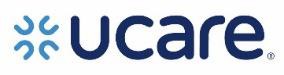 Use this form to authorize the Healthy Transitions (Post-Discharge Community Health Worker) service for MSHO members. *All MSHO members are eligible for this supplemental benefit. This service does not count towards the member’s Elderly Waiver budget. Incomplete, illegible, or inaccurate forms will be returned to the Care Coordinator.MEMBER INFORMATIONName:	PMI:	 UCare ID:	Address:	 City/State/Zip:	County:	Phone:	DOB:	To schedule visits, contact:	Client	Emergency Contact		Other:	 Emergency Contact Name:				Relationship:		 Scheduling Contact Phone:Living Alone: _	_ Yes	_	_NoPrimary Language:	 Interpreter Needed: 	Yes		NoInterpreter Vendor Name:	 Preferred Interpreter: 	HOSPITAL RELEASE INFORMATIONIs Member Discharged? 	Yes		No		Unknown Discharge Date or Estimated Discharge Date from Hospital:		Name of Hospital:		Phone:	Does the member have any upcoming scheduled appointments within 30 days of hospital discharge?Yes 	No 	*If yes, list details: 	MEMBER ASSESSMENTMobility*Community companion are not able to assist with transfersAmbulatory Alone Ambulatory with Cane Ambulatory with Walker WheelchairOther:	CognitionAlert and oriented Dementia diagnosed Minor confusion at timesOther:	Social Support*Check which supports member currently receivesFamily/Friends PCA/HHA, Homemaker Home care nurse ARHMS WorkerSocial WorkerOther:	General HealthVision Loss, due to:	 Hearing LossUses Oxygen at Home Portable Oxygen COPDDiabetesHeart Attack Hx Chronic Heart Failure High Blood Pressure Stroke HxCancer Anxiety/Depression SmokingJoint ReplacementDoes member receive waivered services?	Yes	NoDoes the member currently use a meal delivery service? 	Yes		NoAdditional health information that would be helpful to note for the Community Companion:Additional notes and recommendation:LSS OFFICE USE ONLYAssigned Community Companion:		Date of first scheduled visit:	